Das Kartenspiel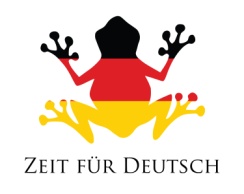 PrimaDas KartenspielfünfDas KartenspielelfDas KartenspielzwölfDas KartenspielJa, das ist …Das KartenspielNein, das ist nicht …The card gamefiveThe card gameTremendous/super/greatThe card gametwelveThe card gameelevenThe card gameNo, that is not …The card gameYes, that is …Das KartenspielIch bin sieben Jahre altDas KartenspielUnd du?Das KartenspielWas fehlt?Das KartenspielDie Nummer neun fehltDas KartenspielDie ZeitDas KartenspielWie spat ist es?The card gameAnd you?The card gameI am 7 years oldThe card gameThe number nine is missingThe card gameWhat is missing?The card gameWhat’s the time?(how late is it?)The card gameThe timeDas KartenspielEs ist drei UhrDas KartenspielEs ist halb achtDas KartenspielSiebzehnDas KartenspielVierzehnDas KartenspielPlusMinusDas KartenspielZwanzigThe card gameIt is half past 7(half to 8)The card gameIt is 3 o’clockThe card gameFourteenThe card gameSeventeenThe card gameTwenty The card gameAddTake AwayDas KartenspielMalDas KartenspielGeteilt durchDas KartenspielEin Halb (von)Das KartenspielEin Drittel (von)Das KartenspielDer Frosch und die EnteDas KartenspielEin Viertel (von)The card gameDivided byThe card gameTimes The card gameA third (of)The card gameA half (of)The card gameA quarter (of)The card gameThe frog and the duckDas KartenspielDie Kuh und der HundDas KartenspielDie Katze und die BieneDas KartenspielDas Krokodil und das PferdDas KartenspielDer Elefant und das SchafDas KartenspielBist du der/die/das …?Das KartenspielNein, ich bin nicht der/die/das …The card gameThe cat and the beeThe card gameThe cow and the dogThe card gameThe elephant and the sheepThe card gameThe crocodile and the horseThe card gameNo, I am not the …The card gameAre you the …?Das KartenspielIch habeDas KartenspielIch binDas KartenspielGroßDas KartenspielKleinDas KartenspielSchnellDas KartenspielLeiseThe card gameI amThe card gameI haveThe card gameSmall/shortThe card gameBig/tallThe card gameQuietThe card gameFast/quick(ly)Das KartenspiellangsamDas KartenspiellautDas KartenspielNormaleweiseDas KartenspieloderDas KartenspielaberDas KartenspielnatürlichThe card gameloudThe card gameslowThe card gameorThe card gamenormallyThe card gameOf courseThe card gamebutDas KartenspielJetzDas KartenspielMitDas KartenspielDer Tiger und die LöweDas KartenspielDer Fisch und die SchlangeDas KartenspielDer Vogel und das KaninchenDas KartenspielDie Giraffe und der EisbärThe card gameWithThe card gameNowThe card gameThe fish and the snakeThe card gameThe tiger and the lion The card gameThe giraffe and the polar bearThe card gameThe bird and the rabbitDas KartenspielDas Nilpferd und der PinguinDas KartenspielDas TierDas KartenspielStarkDas KartenspielSchüchternDas KartenspielWildDas KartenspielIch bin sehr großThe card gameThe animalThe card gameThe hippo and the penguinThe card gameShy/timid The card gameStrongThe card gameI am very bigThe card gameFierce 